No: Inguna Dancīte <inguna.dancite@fm.gov.lv> Pasts <Pasts@fm.gov.lv> vārdā
Nosūtīts: pirmdiena, 2021. gada 7. jūnijs 17:23
Kam: ZM
Kopija: Jānis Bārs
Tēma: Par precizētajiem TAP VSS-238 un VSS-23907.06.2021.  Nr. 10.1-6/7-1 /697Finanšu ministrija atbilstoši kompetencei izskatīja precizēto Ministru kabineta noteikumu projektu "Grozījumi Ministru kabineta 2014. gada 23. septembra noteikumos Nr. 567 "Noteikumi par mednieku un medību vadītāju apmācību un eksamināciju, kā arī medību dokumentu izsniegšanu un anulēšanu"" (VSS-238) un Ministru kabineta noteikumu projektu "Grozījumi Ministru kabineta 2014.gada 22.jūlija noteikumos Nr.421 "Medību noteikumi"" (VSS-239) un saskaņo bez iebildumiem.Ar cieņu
Dana Aleksandrova
Juridiskā departamenta
Tiesību aktu nodaļas vadītāja
Tālr.: (+371) 67095628
E-pasts: dana.aleksandrova@fm.gov.lv

Latvijas Republikas Finanšu ministrija
Smilšu iela 1, Riga, LV-1919, Latvija
Mājaslapa: www.fm.gov.lv
E-pasts: pasts@fm.gov.lv
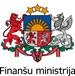 From: ZM <pasts@zm.gov.lv>
Sent: Thursday, June 3, 2021 14:24
To: pasts@tm.gov.lv; Pasts <Pasts@fm.gov.lv>; VARAM <pasts@varam.gov.lv>; pasts@em.gov.lv; kanceleja@iem.gov.lv; LATVIJAS PAŠVALDĪBU SAVIENĪBA <lps@lps.lv>; pasts@mk.gov.lv
Cc: Jānis Bārs <Janis.Bars@zm.gov.lv>
Subject: par VSS-238 un VSS-239 elektronisko saskaņošanu ___Tieslietu ministrijaiFinanšu ministrijaiVides aizsardzības un reģionālās attīstības ministrijaiEkonomikas ministrijaiIekšlietu ministrijaiLatvijas Pašvaldību savienībaiValsts kancelejaiZemkopības ministrija, saskaņā ar Ministru kabineta 2009.gada 7.aprīļa noteikumu Nr.300 "Ministru kabineta kārtības rullis" 101.punktu, nosūta elektroniskai saskaņošanai precizētos Ministru kabineta noteikumu "Grozījumi Ministru kabineta 2014. gada 23. septembra noteikumos Nr. 567 "Noteikumi par mednieku un medību vadītāju apmācību un eksamināciju, kā arī medību dokumentu izsniegšanu un anulēšanu"" (VSS-238, 18.03.2021., Nr.11, 26.§) un Ministru kabineta noteikumu projektu "Grozījumi Ministru kabineta 2014.gada 22.jūlija noteikumos Nr.421 "Medību noteikumi"" (VSS-239, 18.03.2021., Nr.11, 26.§) projektus, izziņu par atzinumos sniegtajiem iebildumiem un anotāciju.Saskaņošana tiek rīkota par Tieslietu ministrijas, Finanšu ministrijas, Vides aizsardzības un reģionālās attīstības ministrijas iebildumiem.Lūdzam sniegt vērtējumu līdz š.g. 10.jūnijam.Tā kā ERAF projekta īstenošana saistīta ar VMD uzliktiem pienākumiem un laika limitiem pasākumu ieviešanā, noteikumu projektiem jāstājas spēkā pēc iespējas operatīvi. Papildus tam pasākumu var būtiski paildzināt plānotās brīvdienas valdības darbā. Attiecīgi būsim ļoti pateicīgi par operativitāti atzinumu sniegšanā, kā arī telefonisku komunikāciju gadījumā, ja gadījumā tiks konstatētas neprecizitātes.Ar cieņu Jānis BārsLR Zemkopības ministrijasMeža departamentaMeža resursu un medību nodaļas vec.referents67027554, 29189697“Wildlife management is interdisciplinary, integratingscience, politics, mathematics, imagination and logic.”